ŠKOLNÍ  VZDĚLÁVACÍ PROGRAM                          Mateřské školy, Praha 4, V Benátkách 1751                                              IČO: 47611596     „Barevný rok“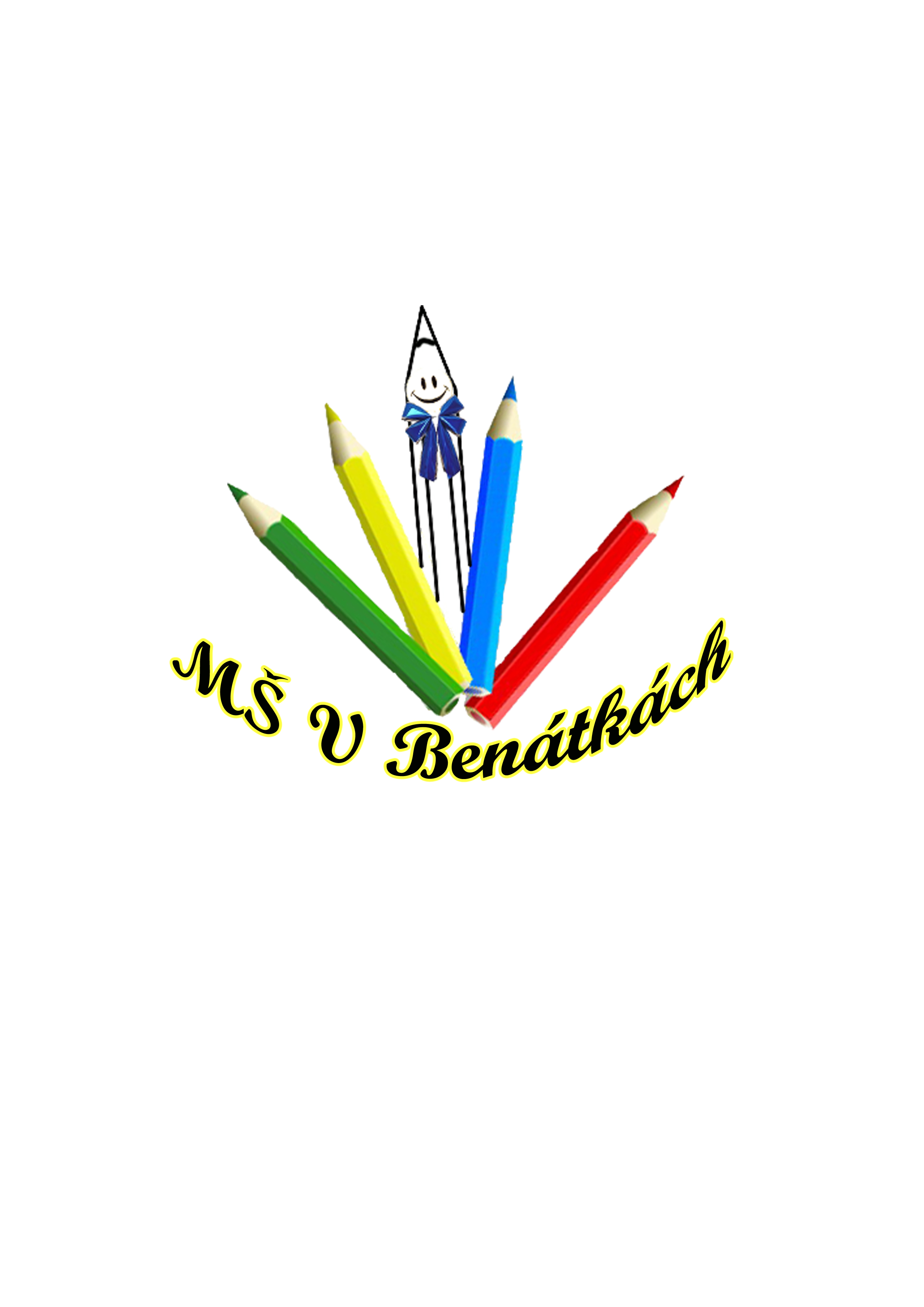 Zpracovali: Irena Pechočová /ředitel školy/ a kolektiv mateřské školyČ.j. 1/23V Praze dne: 10.1.2023Platnost a účinnost dne: 10.1.2023Aktualizace: 10.1.2023Obsah ŠVP:Identifikační údaje o školeObecná charakteristika školyPodmínky vzděláváníOrganizace vzděláváníCharakteristika vzdělávacího programuVzdělávací obsahEvaluační systém a pedagogická diagnostika1. IDENTIFIKAČNÍ ÚDAJE O MATEŘSKÉ ŠKOLENázev dokumentu: Školní vzdělávací program pro předškolní vzdělávání                                 „Barevný rok“Název školy :  Mateřská škola , Praha 4 , V Benátkách  1751Adresa školy:  V Benátkách 1751, Praha 4 - Chodov                       detašované pracoviště –V Benátkách 1750, Praha 4 - Chodov Zřizovatel :  Městská část Praha 11, škola je příspěvkovou organizacíŘeditel školy:  Irena PechočováWebové stránky školy:  www.ms-benatky.czE-mailová adresa školy:  info@ms-benatky.cz,        reditelka@ms-benatky.cz,                                                               hospodarka@ms-benatky.czIČO: 47611596  Datová schránka: cwavpb9 2. OBECNÁ CHARAKTERISTIKA ŠKOLY  Mateřská škola byla uvedena do provozu v březnu roku 1984.Škola se nachází v oblasti starého Chodova, v poklidném prostředí zástavby rodinných domů.Sídlo školy je v ulici V Benátkách, budova je dvoupodlažní, obklopena velkou školní zahradou se vzrostlou zelení.Od ledna 2014 se škola rozšířila o detašované pracoviště – sousední jednopatrová budova se zahradou na adrese V Benátkách 1750. Škola má v provozu čtyři třídy v hlavní budově a dvě třídy na detašovaném pracovišti. Celková kapacita školy po udělení vyjímky ze strany zřizovatele MČ Prahy 11 je 168 dětí .V roce 2007 prošla budova rozsáhlou rekonstrukcí venkovního pláště. Průběžně jsou prováděny opravy technického zázemí obou budov.Interiéry školy průběžně modernizujeme, pořizujeme nové hračky i moderní didaktické pomůcky. To vše dle finančních podmínek školy.Obě budovy školy jsou zabezpečeny alarmem a kamerovým systémem, jehož provozovatelem je správní firma Jihoměstská majetková.3. PODMÍNKY VZDĚLÁVÁNÍ1. VĚCNÉ PODMÍNKY ŠKOLYTechnický stav budovy je dobrý, jelikož v posledních letech budova prochází několika rekonstrukcemi.Budova detašovaného pracoviště je nově zrekonstruována v roce 2013 - exteriéry i interiéry školy. Mateřská škola má zahradu, které je určena pouze pro pobyt dětí z MŠ. Zahrada je vybavena dřevěnými herními prvky, které odpovídají požadavkům EU. Děti si mohou hrát v pískovištích, jezdit na koloběžkách, sportovat.V teplých měsících jsou k dispozici mlhovitě a bazén.Detašované pracoviště má k dispozici také zahradu se dvěma pískovišti a herními prvky, ale podstatně menších rozměrů.Záměrem je doplňování herních prvků, které je však závislé na finanční situaci školy.Budova mateřské školy má vlastní školní jídelnu, ve které se připravují pro děti svačiny a obědy. Při skladbě jídelníčku respektujeme kritéria potravinového koše a zdravé výživy. Dbáme na dodržování pitného režimu.Kuchyň je dobře vybavena, zařízení odpovídá hygienickým požadavkům.S otevřením detašovaného pracoviště došlo k doplnění vybavení školní kuchyně v hlavní budově, která zajišťuje stravování pro všechny děti. Na detašované pracoviště se jídlo přepravuje v termoboxech, stanovené hygienické požadavky na přepravu jídla jsou dodržovány. Všechny třídy jsou světlé s dostatkem denního světla. Vybavenost interiérů je na dobré úrovni - neustále se snažíme o její modernizaci. Prostředí tříd působí útulně a je přizpůsobeno pro pobyt předškolních dětí. Vybavení hračkami, pomůckami a materiály je průměrné, dle finančních možností Městské části Prahy 11.V rámci rozvoje informatického myšlení dětí a získávání digitálních kompetencí jsme využili dotace z EU na nákup robotických a programovatelných pomůcek. Třídy na detašovaném pracovišti byly v roce 2014 zrekonstruovány a vybaveny novým nábytkem i hračkami.Děti se samy svými výtvory podílejí na úpravě a výzdobě prostředí, dětské práce jsou vystavovány v prostorách dětských šaten i v dalších částech budovy.Vnitřní i venkovní prostory mateřské školy splňují bezpečnostní a hygienické normy dle platných předpisů.2. ŽIVOTOSPRÁVA  dětem je poskytována plnohodnotná a vyvážená strava dle příslušných předpisůje zachovávána vhodná skladba jídelníčku, jsou dodržovány technologie přípravy                                                                                                                                 pokrmů a nápojů, přeprava jídla na detašované pracoviště odpovídá hygienickým předpisůmpro děti je zajištěn pitný režim v průběhu celého pobytu v MŠmezi jednotlivými jídly je dodržován vhodný intervalděti nikdy nenutíme do jídla, ale snažíme se, aby vše  alespoň   ochutnaly a naučily se tak správnému stravovánídodržujeme pravidelný denní režim, který je ale natolik flexibilní, že nám umožňuje přizpůsobit činnosti dětí v průběhu dne jejich potřebám a aktuálním situacímučitelé zatěžují děti vždy přiměřeně, děti mají možnost relaxovat v hracích koutcíchděti jsou každodenně a dostatečně dlouho venku (2 hod. dopoledne), vždy však s ohledem na okamžitý stav ovzduší (inverze) či povětrnostní podmínky (mráz pod –10 stupňů, náledí, silný vítr či déšť). Při vhodném počasí probíhá pobyt na zahradě i v odpoledních hodináchděti mají dostatek pohybu nejen na zahradě, ale v rámci možností i v MŠ (využití tělocvičen), při předplaveckém kurzu, kroužku míčových her a sportovním kroužkuje respektována individuální potřeba aktivity, spánku a odpočinku / děti nejsou nuceny ke spánku /, nabízíme klidový program /např. prohlížení knížek/odpočinkové aktivity dětí v posledním ročníku školy (předškoláci) jsou upraveny dle potřeb dětí (klidové činnosti, příprava na základní školu od 2. pololetí školního roku)všichni pracovníci školy respektují individuální potřeby dětí a napomáhají                                            v jejich uspokojování3. PSYCHOSOCIÁLNÍ PODMÍNKY všichni zaměstnanci školy vytváří dětem takové podmínky, aby se děti byly spokojené, jisté a cítily se bezpečněnově příchozím dětem nabízíme individuální adaptační plán-postupná adaptace- individuální adaptační režim-zkrácená doba pobytu dle potřeb dítěte a rodičůvšechny děti mají v naší škole stejná práva, stejné možnosti i povinnosti, nikdo není znevýhodňován ani zvýhodňovánosobní svoboda a volnost dětí je respektována do určitých mezí, vyplývajících z řádu chování a norem, které jsou ve škole stanovenypéče o děti je podporující a sympatizující, počítáme s aktivní spoluúčastí dítěte při všech činnostech. Učitelé se snaží o nenásilnou komunikaci s dítětem, která je mu příjemná a navozuje vztah důvěry a spolupráce, děti dostávají jasné a srozumitelné pokynypostupně vyřazujeme nezdravé soutěžení dětípřevažuje pozitivní hodnocení, pochvala, podporujeme nebojácnost, samostatnost a sebedůvěru dítětevšichni učitelé při činnostech s dětmi důsledně uplatňují zásady výchovy ke vzájemné toleranci a soužití lidí různých národností, náboženství a kultur. V dětech rozvíjíme ohleduplnost, zdvořilost, vzájemnou pomoc a podporuděti jsou seznamovány s jasnými pravidly chování ve skupině, aby se ve třídách vytvořily dobré kolektivy kamarádůučitelé se dostatečně věnují vztahům ve třídě, vztahy dětí ovlivňují prosociálně - prevence šikanyv oblasti sociálně-patologických jevů se společně zaměřujeme na prevenci, která se týká šikany, vandalismu a ochrany vlastního zdraví dle průběžných vzdělávacích cílů školy postup při primární prevenci šikany v mateřské škole:                                        - nastavení a společné tvoření pravidel chování ve třídě  - nastavení hodnocení a sebehodnocení chování dětí ve třídě   - společný postup při náznaku patologického chování  4. ORGANIZACE CHODU ŠKOLYNaše mateřská škola má šest tříd, do kterých jsou děti zařazovány podle věkového kritéria - stejného věku, pouze jedna třída je složena z dětí věku smíšeného- snažíme se respektovat požadavky rodičů, dát možnost výběru.    Uspořádání dne v MŠ vychází z rozboru podmínek vzdělávání týkající se organizačního chodu. Do denního řádu jsou pravidelně zařazovány zdravotně preventivní pohybové aktivity. Činnosti spontánní i řízené se doplňují a jsou v rovnováze. Plánování naší práce vychází z potřeb a zájmu dětí. Snažíme o promyšlenou organizaci dne a jistou pravidelnost vytvářející základ pro žádoucí životní stereotypy.Snažíme se dodržovat tato základní pravidla:                                                                      - respektování vývojových a věkových zvláštností dětí předškolního věku                                                                  - poskytování dostatečného prostoru pro individuální rozvoj- poskytování dostatečného prostoru pro rozmanité činnosti, zejména hru- poskytování dostatečného prostoru pro rozvíjení komunikace, spolupráce  a vzájemných vztahůNutné je vždy zachovávat pružnost programu!Kritéria organizačního zajištění chodu školy vyplývající z RVP PV jsou vyhovující. Organizace chodu školy je rozpracována ve Školním řádu školy.Provozní doba mateřské školy je od 6.30 do 17.00 hodin. ORGANIZACE   DNE   V MŠ (uspořádání dne): 6.30 –  8.30        scházení dětí, zájmová a individuální činnost dětí, hry  8.30 –  9.20        tělovýchovná chvilka, hygiena, svačina 9.20 – 10.00       vzdělávací tématický blok skupinové nebo individuální                         práce s dětmi, příprava na pobyt venku   10.00 - 12.00       pobyt venku12.00 –12.30       oběd , hygiena12.30 – 14.30      poslech pohádky, odpočinek, náhradní odpočinkové                                  činnosti, předškoláci ve 2.pololetí-příprava na školu14.30 – 15.00      tělovýchovná chvilka, hygiena, svačina15.00 – 17.00      odpolední zájmové činnosti a hry, nadstandardní aktivity,                              individuální péče, při vhodném počasí pobyt na školní zahradě                                  rozcházení dětí domů                            Toto uspořádání je flexibilní dle aktuálního stavu a potřeb dětí, neměnná je pouze délka pobytu venku /samozřejmě s ohledem na počasí a stav ovzduší/.Pobyt venku:Délka pobytu venku je řízena dle stavu ovzduší, který je každodenně sledován.Tímto sledováním jsou pověřeny paní učitelky z  Travičkové třídy.Informace o stavu ovzduší jsou čerpány z aktuálních zpráv na internetu. Při pobytu dětí mimo areál mateřské školy je stanoven počet učitelů tak, aby na jednoho připadlo nejvíce 20 dětí z běžných tříd, nebo 12 dětí ve třídě, kde jsou zařazeny děti mladší tří let či děti s přiznanými podpůrnými opatřeními. Bezpodmínečně je nutné používat terčík, chůze dětí ve dvojicích - dvojce dětí vpředu a na konci používá reflexní vesty, dbát na všechny bezpečnostní předpisy, /např. přecházet pouze po přechodu, jedna učitelka vpředu, jedna vzadu/. Neustále sledovat počet dětí, vždy před opuštěním areálu zopakovat bezpečnostní pravidla pobytu mimo objekt MŠ. Děti předem jasně instruovat o chůzi v útvaru po chodníku, zastavit před přechodem, srovnání dětí, určit přesné místo, kde se zastaví první dvojice, přechází mezi učitelkami, které stojí proti sobě na přechodu a terčíkem zastavují případně projíždějící auta.Než se s dětmi vyjde do provozu, musí být naučené chůzi v útvaru /učíme v bezpečí naší školní zahrady/, dokázat daný útvar udržet, dbát přesně pokynů učitelky, učitelka již má vytypované problémové jedince, kteří se zdržují v jejím nejbližším dosahu.Podmínky k zajištění bezpečnosti a ochrany zdraví dětí:Za bezpečnost dětí v mateřské škole odpovídají po celou dobu práce s dětmi pedagogičtí pracovníci MŠ, a to od doby převzetí dětí od jejich zástupce nebo jím pověřené osoby až do doby jejich předání zástupci dítěte nebo jím pověřené osobě.Jeden učitel odpovídá při pobytu dětí mimo území školy za bezpečnost nejvýše: dvaceti smyslově, tělesně a duševně zdravých dětí, ve třídě se zařazenými netříletými dětmi se počet snižuje na dvanáct dětíŘeditel určuje při vyšším počtu dětí či při specifických činnostech nebo při pobytu v prostředí náročném na bezpečnost dětí další zletilou osobu způsobilou k právním úkonům zajišťující bezpečnost dětí (například školní asistent pedagoga, školník nebo uklízečka).Učitel předá dítě pověřené osobě jen na základě písemného pověření zákonných zástupců dítěte.V době realizace kroužků a nadstandardních činností zodpovídá za bezpečnost dětí, které se této činnosti účastní, vždy vedoucí tohoto kroužku a to od doby jejich převzetí do doby předání zpět třídnímu učiteli.Děti v naší škole jsou pojištěny proti úrazu u pojišťovny Kooperativa. V případě úrazu dítěte obdrží rodiče od ředitele školy vyplněný formulář k čerpání pojistné události. Toto pojištění se vztahuje na úrazy spojené s pobytem dítěte v MŠ.V oblasti prevence sociálně patologických jevů se zaměřujeme na oblast šikany a vandalismu a ochranu zdraví (blíže obsah průběžných vzdělávacích cílů). Budova MŠ a školní zahrada je z důvodů zajištění bezpečnosti dětí uzamykána, rodiče pro vpuštění do budovy používají videotelefony, škola je zabezpečena kamerovým systémemZástupce dítěte je povinen dohlédnout na to, aby dítě nenosilo do MŠ předměty, které by mohly ohrozit bezpečnost dítěte nebo ostatních osob .V případě omezení či přerušení provozu školy z důvodu vyhlášení mimořádného nebo krizového opatření či karantény je povinností školy zajistit vzdělávání distančním způsobem pro děti s povinnou předškolní docházkou. U dětí, pro které je předškolní vzdělávání povinné, je distanční výuka založena na komunikaci učitele a rodičů, doplněné o občasný přímý kontakt učitele s dítětem. Těžiště vzdělávání spočívá především v inspirativních tipech na společné aktivity dětí a rodičů v domácím prostředí, na tvoření, čtení, didaktické hry, pohybové aktivity, společný poslech hudby atd. Vzhledem k věku je dostačující, pokud učitelé prostřednictvím domluvené komunikační platformy předávají každý den rodičům tipy na tematicky zaměřené aktivity vhodné pro domácí prostředí. U takto malých dětí není vhodné realizovat synchronní on-line výuku déle než 30 min. denně, pro udržení sociálního kontaktu a motivaci postačují 1 on-line setkání učitele s dítětem týdně prostřednictvím sociální sítě. To však za předpokladu, že rodina dítěte má k dispozici potřebné technické vybavení. V případě realizace skupinových hovorů např. prostřednictvím mobilních telefonů rodičů je vhodné rozdělit předškolní děti do menších, tří až pětičlenných skupinek, ve kterých má konkrétní dítě více prostoru pro vlastní komunikaci a které umožňují lépe udržet pozornost.Není potřeba stanovovat hodinový rozsah ani časové vymezení distanční výuky. Vzdělání probíhá v souladu s RVP PV a ŠVP dané školy, avšak ne nutně v plné míře. Z hlediska obsahu vzdělávání mohou být východiskem pro přípravu nabídky rozvojových aktivit pro děti, resp. rodiče, vlastní zdroje pedagogů, které využívají i pro vzdělávání v běžném režimu a budou zveřejněny na elektronické nástěnce školy Lyfle. Při zveřejňování podkladů je třeba dbát na dodržování autorských práv.Pro děti v posledním povinném roce předškolního vzdělávání je důležitá systematická příprava na vzdělávání v základní škole, do níž za několik měsíců nastoupí. Na základě deficitních oblastí školní připravenosti konkrétního dítěte je vhodné zadávané aktivity individualizovat tak, aby u něj cíleně rozvíjely např. grafomotoriku, matematické představy, sluchové vnímání apod. Doporučení učitele by měla vycházet z hodnocení individuálních vzdělávacích pokroků jednotlivce. Žádoucím postupem mateřských škol tak bude nejen nabídka rozvojových aktivit pro všechny, ale také aktivit individuálně cílených, které by co nejlépe odpovídaly potřebám konkrétního dítěte.NADSTANDARTNÍ ČINNOSTI PRO DĚTI:Bezplatné aktivity- logopedická péče- kroužek keramiky- sportovní kroužek, jóga- kroužek hudební- hra na zobcovou flétnu- výtvarný kroužek předškoláků- polytechnické dílny- kroužek Malý zahradník- kroužek „šikovné ručičky“ pro nejmenší- kroužek „předškolka“ – odpolední příprava předškoláků na vstup do ZŠTyto aktivity jsou prováděny v odpoledních hodinách, aby co nejméně narušovaly vzdělávací program školy. Všechny tyto aktivity probíhají pod vedením našich paní učitelek. Placené aktivity:-Nabízíme kroužek anglického jazyka, její výuku zajišťují odborní lektoři  Jazykového studia FAN.-Předplavecké kurzy hrazené rodiči s finančním příspěvkem MČ probíhají pod vedením odborných lektorů za dohledu zaměstnanců školy a jsou určeny pro předškolní děti v rámci jejich pohybových aktivit a zdravého životního stylu.-Pořádáme ozdravné podzimní, zimní a jarní pobyty dětí v přírodě.Tradiční akce školy:Mikulášská a vánoční besídka, masopustní karneval, halloweenská noc, Svatomartinský lampiónový průvod, Knoflíkový jarmark, celodenní školní výlet, měsíční návštěvy pojízdné knihovny – Bibliobus, Den otevřených dveříAkce pro veřejnost:Rodičovská odpoledne, Benátské slavnosti, Setkání po prázdninách, Besídka ke Dni matek, vystoupení zájmových kroužků, Svatomartinský lampiónový průvod, Rozsvícení vánočního stromečku, Knoflíkový jarmark, Den otevřených dveří a výstava dětských prací5. ŘÍZENÍ MŠV naší mateřské škole se poskytuje učitelkám dostatečně velký prostor pro vlastní tvůrčí přístup k práci a k dětem. Pravomoci všech zaměstnanců jsou jasně vymezeny, všichni převzali pracovní náplně a uvědomují si rozsah svých kompetencí. V případě nedodržení svých pravomocí je neprodleně sjednána náprava a opatření.Je vytvořen funkční informační systém uvnitř i vně školy (nástěnky, webové stránky, elektronické nástěnky, konzultační hodiny). Ředitel dbá na to, aby koncepce a vzdělávací program mateřské školy byly věcí všech zúčastněných a na jejich tvorbě se všichni podíleli, pravidelně vyhodnocuje práci pedagogických a provozních pracovníků (viz evaluační systém MŠ). Hlavní úlohou ředitele je motivovat a aktivizovat své spolupracovníky, vést je k účasti, spolupodílení se na správném chodu školy. Snaží se z nich vytvořit tým, který účinně pracuje na společných úkolech.Hlavním principem, který se uplatňuje při řízení MŠ je naslouchat druhým a přesvědčit je o správnosti svých argumentů. Ředitel vede jednání se zástupci rodičů, obce, pracuje týmově, odstraňuje bariéry. Jedná seriózně a podává pravdivé informace.Naše škola pravidelně spolupracuje s různými subjekty / MŠ Praha 11, ZŠ Chodov, Donovalská, Mendlova, Květnového vítězství a Campanus, školská poradenská zařízení- PPP Praha 11, SPC Hurbanova, Logopedická poradna / a podílí se na společenském životě v obci. 6. PERSONÁLNÍ A PEDAGOGICKÉ ZAJIŠTĚNÍProvoz mateřské školy zajišťuje třináct pedagogických pracovníků -  ředitel a dvanáct paní učitelek, čtyři asistentky pedagoga, sedm provozních pracovníků – hospodářka školy, uklízečky, školník, kuchaři, obsluha prádelny. V Duhové třídě nám pomáhá školní asistent financovaný z projektu EU Šablony IV.V mateřské škole je kladen důraz na chování a vystupování všech zaměstnanců, kteří vyrovnaností své osobnosti pozitivně působí na své okolí. Nezbytný je odpovědný přístup k sobě i k práci všech zaměstnanců.Učitelům je dán velký prostor pro jejich práci a dalšímu sebevzdělávání v rámci DVPP. Ke své práci se snažíme zaujímat kritický postoj. Snažíme se o sebereflexi – zjištění, co děláme špatně a co bude třeba pozměnit. Každou zpětnou odezvu na náš vykonaný skutek, činnost nebo práci se snažíme v klidu analyzovat, objektivně a sebekriticky vyhodnocovat, a poté zaujímat závěry pro svou další práci.Pedagogický tým pracuje na základě jasně vymezených, společně vytvořených pravidlech.Služby učitelů jsou rozplánovány tak, aby byla zajištěna co nejlepší péče o děti.Souběžné působení dvou učitelů na třídě:-probíhá po dobu pobytu venku, převlékání a přípravy na oběd, dále v době oběda, přípravy na odpočinek a při výdeji dětí po obědě rodičůmVe smyslu evropského nařízení ke GDPR a zákona č.110/2019 musí zaměstnanci zachovávat mlčenlivost a chránit před zneužitím data, údaje a osobní údaje a citlivé osobní údaje dětí a jejich zákonných zástupců, a výsledky poradenských zařízení, s nimiž přišli do styku, shromažďovat pouze nezbytné údaje a osobní údaje, bezpečně je ukládat a chránit před neoprávněným přístupem, neposkytovat je subjektům, které na ně nemají zákonný nárok, nepotřebné údaje vyřazovat a dál nezpracovávat.Personální obsazení školyPechočová Irena                     ředitel školy                SPgŠLucie Brabcová                      zástupce ředitele         SPgŠ Kučerová Markéta                  učitel                           SPgŠKřelinová Hana                       učitel                          SPgŠBc. Malá Alice                        učitel                          VŠ- učitelství MŠMgr.Vršecká Barbora,DiS.     učitel                          VŠ- sociální pedag.,SPgŠ     Maršíková Alena                     učitel                          SPgŠPetrová Renata                        učitel                          SPgŠBc.Peřinová Petra                    učitel                          SPgŠ                       Žibritovská Zuzana                 učitel                          SPgŠHurychová Lenka, DiS.          učitel                          VOŠ předškolní pedagogikaMusilová Pavla                       učitel                          SPgŠPhDr.Šubertová Daniela         učitel                          VOŠ předškolní pedagogikaIng.Gošová Miroslava                    hospodářka školy            Bálint Petr                                       vedoucí kuchař, školníkŠťastná Vladimíra                           kuchařka                   Bálintová Lenka                              kuchařka, obsluha prádelnyYavorska Oksana                            uklízečkaBitnarová Lenka                              uklízečka, pomocná kuchařkaHamplová Božena                           uklízečka, pomocná kuchařkaEventuální změny v personálním obsazení mateřské školy jsou každoročně aktualizovány v ročním plánu školy.Plán pedagogických a provozních rad:Tyto rady jsou většinou společné pro všechny zaměstnance, aby nedocházelo k odtržení pedagogického personálu od provozního, aby měli všichni zaměstnanci stejný pocit podílu na práci školy. Osvědčily se nám společné rady, jelikož všechny akce a problémy lze takto pružněji koordinovat.O radě je veden zápis – viz. sešit Pedagogických a provozních rad. Zápisy provádí zástupkyně školy.Plán rad – asi 5 x ve školním roce.	Při aktuálních problémech a řešení akcí školy probíhají operativní rychlé porady nebo zápisy do sešitu Sdělení ředitelky školy.7. SPOLUÚČAST  RODIČŮNaše mateřská škola je součástí širšího okolí rodiny. Rodiče chápeme jako své nejdůležitější partnery a na vztazích s nimi nám velice záleží. Snažíme se o vstřícnou a otevřenou komunikaci a o vytváření prostředí, ve kterém se rodiče mohou informovat o výchovném stylu a konzultovat své názory na výchovu dítěte - konzultační hodiny s ředitelem či učitelkou možné uskutečnit kdykoliv po předešlé domluvě /i telefonické/.Další možností je komunikace mezi školou a rodiči formou e-mailu, zasláním dotazu prostřednictvím webových stránek školy nebo informovanost prostřednictvím elektronických nástěnek.Pro navazování vstřícných vztahů uskutečňuje naše mateřská škola setkání s rodiči těmito způsoby:-spolupráce rodičů na akcích školy, např. Benátské slavnosti – rozloučení s předškoláky, Setkání po prázdninách v Benátkách – vítání nových dětí, Rozsvícení vánočního stromku na školní zahradě za zpěvu koled, Knoflíkový jarmark, Svatomartinský lampiónový průvod-vystoupení pro rodiče ke Dni matek, vystoupení kroužků-projekt Rodičovská odpoledne pro rodiče a děti v MŠ-výstavy dětských výtvarných prací pro rodiče Učitelé využívají každodenního setkávání s rodiči a poskytují jim informace o dítěti a dění v MŠ. Upozorňují také rodiče na vzniklé problémy dětí a zprostředkovávají kontakt na odborníky – odbornou poradenskou péči. Při zjištěných problémech dítěte konzultují s rodiči s individuálním přístupem. Pracovníci školy respektují soukromí rodin, nezasahují do něj a zachovávají diskrétnost. Naše mateřská škola je místem, kde jsou rodiče vítáni a kde mohou běžně a bez obav hovořit o všem, co je při výchově tíží nebo naopak těší.8. PODMÍNKY PRO VZDĚLÁVÁNÍ DĚTÍ SE SPECIÁLNÍMI VZDĚLÁVACÍMI POTŘEBAMI   Inkluze se řídí dle novelizovaného RVP PV.V naší MŠ respektujeme individuální potřeby a možnosti dítěte, chápeme nutnost vzdělávání dětí se speciálními vzdělávacími potřebami. Pokud by nastala situace přijetí dítěte s tělesným postižením, škola by musela pomocí technických úprav budovy školy vytvořit bezbariérový přístup pro děti se zdravotním postižením ve spolupráci se zřizovatelem. V případě vzdělávání dětí se speciálními vzdělávacími potřebami /dle posouzení školského poradenského zařízení ( ŠPZ) / bude ve vzdělávací činnosti dodržován princip diferenciace a individualizace při organizování činností s cílem plného zapojení těchto dětí. Dětem s přiznanými speciálními vzdělávacími potřebami je nutné poskytovat podpůrná opatření/ PO/, která se dělí do pěti stupňů:- první stupeň – stanovuje škola a samostatně vypracuje plán pedagogické    podpory/PLPP/.  Po tří měsíční realizaci, pokud PO nevedou k naplnění stanovených cílů, škola doporučí zákonnému zástupci využití pomoci ŠPZ.Do doby zahájení PO 2-5 stupně na základě doporučení ŠPZ, poskytuje škola PO 1.stupně. S PLPP jsou seznámeni zákonní zástupci dítěte a plán obsahuje podpis všech osob, které s ním byly seznámeny. - druhý až pátý stupeň – PO stanovuje ŠPZ a na základě jeho doporučení škola tato opatření realizuje. Tento postup probíhá s informovaným souhlasem zákonných zástupců dítěte. Ve spolupráci se zřizovatelem škola zajistí pořízení vhodných kompenzačních pomůcek na základě doporučení ŠPZ. Při zpracovávání  PLPP bude snahou zachytit postižení dítěte, zdravotní hledisko a individuální potřeby. Na tvorbě, realizaci i vyhodnocování plánů se budou podílet oba učitelé na třídě.Pro vzdělávání dětí s přiznanými podpůrnými opatřeními je potřebné zajistit:- uplatňování principu diferenciace a individualizace vzdělávacího procesu při plánování a organizaci činností, včetně určování obsahu, forem i metod vzdělávání;   -realizaci všech stanovených podpůrných opatření při vzdělávání dětí;                           -osvojení specifických dovedností v úrovni odpovídající individuálním potřebám a možnostem dítěte zaměřených na samostatnost, sebeobsluhu a základní hygienické návyky v úrovni odpovídající věku dítěte a stupni postižení;                                             -spolupráci se zákonnými zástupci dítěte, školskými poradenskými zařízeními, v případě potřeby spolupráci s odborníky mimo oblast školství;                                           -snížení počtu dětí ve třídě v souladu s právními předpisy;                                                       -přítomnost asistenta pedagoga podle stupně přiznaného podpůrného opatření.U dětí cizinců bude zpracováván PLPP se zaměřením na řeč a komunikaci.               Na tvorbě, realizaci i vyhodnocování plánů se budou podílet oba učitelé na třídě.Mateřská škola poskytuje dětem s nedostatečnou znalostí českého jazyka jazykovou přípravu pro zajištění plynulého přechodu do základního vzdělávání.                        Při přechodu na základní školu by děti s nedostatečnou znalostí českého jazyka měly mít takové jazykové a sociokulturní kompetence v českém jazyce, které jim umožní se zapojit do výuky a dosáhnout školního úspěchu.Dětem s přiznanými podpůrnými opatřeními bude věnována pozornost na pedagogických radách.Důraz bude kladen na prolínání dětí zdravých a dětí se speciálními vzdělávacími potřebami. – zabezpečení integrace.Velice důležitá je v těchto případech spolupráce se zákonnými zástupci, které o vzniklé situaci budeme neprodleně informovat a hledat řešení daného problému formou individuálního přístupu.Spolupráci se školskými poradenskými zařízeními zajišťuje paní učitelka Renata Petrová.Jazyková příprava dětí s nedostatečnou znalostí českého jazyka Děti-cizinci a děti, které pocházejí z jiného jazykového a kulturního prostředí, potřebují podporu učitele mateřské školy při osvojování českého jazyka. Pokud rodiče sami neovládají český jazyk na úrovni rodilého mluvčího, nemohou své děti v poznávání českého jazyka přímo podpořit a děti se ocitají ve znevýhodněné pozici. Je třeba věnovat zvýšenou pozornost tomu, aby dětem s nedostatečnou znalostí českého jazyka začala být poskytována jazyková podpora již od samotného nástupu do mateřské školy.                                                                                                                                  Při práci s celou třídou je třeba mít na vědomí, že se v ní nacházejí i děti, které se český jazyk učí jako druhý jazyk, uzpůsobit tomu didaktické postupy a děti cíleně podporovat v osvojování českého jazyka.                                                                                                                                                             Zvláštní právní úprava platí pro mateřské školy, kde jsou alespoň 4 cizinci v povinném předškolním vzdělávání v rámci jednoho místa poskytovaného vzdělávání. V takovém případě zřídí ředitel mateřské školy skupinu nebo skupiny pro bezplatnou jazykovou přípravu pro zajištění plynulého přechodu do základního vzdělávání v souladu s vyhláškou č. 14/2005 Sb., o předškolním vzdělávání, ve znění pozdějších předpisů. Vzdělávání ve skupině pro jazykovou přípravu je rozděleno do dvou nebo více bloků v průběhu týdne.                                                                                                               Ředitel mateřské školy může na základě posouzení potřebnosti jazykové podpory dítěte zařadit do skupiny pro jazykovou přípravu rovněž jiné děti, než jsou cizinci v povinném předškolním vzdělávání, pokud to není na újmu kvality jazykové přípravy.                                                                                               Při přechodu na základní školu by děti s nedostatečnou znalostí českého jazyka měly mít takové jazykové a sociokulturní kompetence v českém jazyce, které jim umožní se zapojit do výuky a dosáhnout školního úspěchu.Tato podpora bude probíhat v budově detašovaného pracoviště, kde jsou děti v povinném předškolním vzdělávání. Počet vytvořených skupin se bude měnit podle počtu a potřeb dětí-cizinců v určitém školním roce.  9. PODMÍNKY PRO VZDĚLÁVÁNÍ DĚTÍ NADANÝCH                                                                                                                                                                                      Učitelé vytvářejí podmínky pro využívání potenciálu všech dětí s ohledem na jejich individuální možnosti. U děti vykazujících určité známky nadání je toto podporováno a rozvíjeno dle stanovených podpůrných opatření pro podporu nadání podle individuálních vzdělávacích potřeb /čtyři stupně/.V průběhu vzdělávacích činností jsou zařazovány badatelské činnosti-experimenty, děti mají možnost v rámci individuálních činností se seznamovat s různými encyklopediemi a využívat didaktické pomůcky, které se snažíme stále doplňovat.10. PODMÍNKY VZDĚLÁVÁNÍ DĚTÍ OD DVOU DO TŘÍ LETŠkola zajišťuje kvalitní podmínky pro vzdělávání netříletých dětí v souladu s RVP PV a právní normou.Materiální podmínky:-třída je vybavena hračkami, didaktickými pomůckami i zařízením vhodným pro tuto věkovou skupinu-je vyčleněna skřínka na ukládání individuálních hygienických potřeb-děti mají dostatečný prostor pro volný pohyb a hru-školní zahrada je vybavena i herními prvky pro tuto věkovou skupinu a učitelé zajistí, aby děti používaly pouze tyto prvkyHygienické podmínky:-umývárna, WC i sprcha odpovídají požadavkům-pro případnou potřebu je pořízen přebalovací pult i krytý nášlapný odpadkový koš na použité pleny /škola zajišťuje jejich likvidaci dle zákona o odpadech/.Povinností zákonných zástupců je dodávání potřebného množství hygienických potřeb-dítě musí být řádně proočkováno, výjimka je pouze v případě, že je dodáno potvrzení o trvalé kontraindikaciŽivotospráva:-děti potřebují pravidelný denní režim, který bude flexibilně přizpůsobován aktuálním potřebám dětí-školní stravování se řídí stanovenými právními úpravami, netříleté děti jsou zařazeny do skupiny strávníků ve věku 3-6 let Psychosociální podmínky a organizace vzdělávání:-umožňujeme individuální adaptační program – zkrácená doba pobytu dítěte dle uvážení zákonných zástupců – spolupráce s rodinou je důležitou podmínkou pro spokojený pobyt dítěte v mateřské škole-organizace a plánování činností vyhovuje individuálním vzdělávacím potřebám dětí -pravidelný denní režim probíhá v klidu s dostatkem času na všechny činnosti, vzdělávací činnosti individuálně nebo v malých skupinách-jasná a jednoduchá pravidla a řád určující mantinely jednání dětí                                                                                                                                                                                     Personální podmínky:-rozpis přímé pedagogické činnosti učitelů je zpracován tak, aby bylo zajištěno co největší souběžné působení. Jako personální posílení ve třídě působí školní asistentka, které splňuje kvalifikační požadavky a je financována z projektů EU.Bezpečnostní podmínky:-jsou nastaveny optimální bezpečnostní podmínky pro eliminaci bezpečnostních rizik, při pobytu venku mimo areál budovy školy je stanoven počet 12 dětí na 1 učitele -třída je umístěna v přízemí budovy mateřské školy Obsah vzdělávání:-plánování a realizace vzdělávacích činností je přizpůsobováno  možnostem a    schopnostem dětí, nutnost střídání činností, sladit spontánní a řízené. Největší prostor je nutno věnovat volným hrám a pohybovým aktivitámSpolupráce se zákonnými zástupci a ostatními organizacemi:-má zcela zásadní význam, snaha o celkově vstřícný a důvěryhodný vztah mezi zaměstnanci školy, dětmi a jejich rodiči4. ORGANIZACE VZDĚLÁVÁNÍ       Charakteristika tříd:Škola je šestitřídní, v pěti třídách jsou děti stejného věku, jedna třída je smíšená. Tento model je volen z toho důvodu, aby měli rodiče možnost vlastního výběru třídy homogenní či heterogenní.Třída Obláčková a Travičková – jsou určeny pro děti nejmladší od 2 do 4 letTřída Sluníčková a Duhová pro děti od 4 do 5 letTřída Lesíčková  je třídou smíšenou – děti ve věku 5 až 7 let Třída Kytičková je navštěvována pouze nejstaršími dětmi předškolního věku, včetně dětí s odkladem základní školní docházky – třída s povinnou předškolní docházkou. Kritéria přijímání dětí k předškolnímu vzdělávání:Do MŠ se zpravidla přijímají děti smyslově i tělesně zdravé ve věku zpravidla od 2 do 6 let. Dítě mladší 3 let nemá na přijetí do mateřské školy právní nárok.Pro přijímání dětí jsou předem stanovena kritéria, která jsou vždy před zápisem uvedena na webových stránkách školy. Kritéria zpracovává ředitel školy ve spolupráci se zřizovatelem.Podmínkou pro přijetí je spádovost - bydliště dítěte na území Městské části Praha 11. Přednost vyplývající ze zákona při přijetí mají samozřejmě děti, které dosáhnou pěti let věku do 31.8. daného kalendářního roku a děti s odkladem školní docházky, jelikož je pro ně docházka do mateřské školy povinná.5. CHARAKTERISTIKA VZDĚLÁVACÍHO PROGRAMUMateřská škola V Benátkách je instituce, která slouží především dítěti a jeho vzdělávání. Filozofie školy, její poslání – výchova všestranně harmonicky rozvinutého dítěte – jsme mateřská škola běžného typu, která vychovává samostatné a zdravě se vyvíjející děti. Specializujeme se na zdravý životní styl a přirozený rozvoj dítěte.Děti se svými dětskými zájmy a přirozenými potřebami jsou ve středu našeho zájmu i práce. Prospěch dítěte je pro pracovníky naší školy v každé situaci rozhodující a prvotní, a to jak pro pracovníky pedagogické tak i provozní.Zabezpečujeme zdravý rozvoj a prospívání dítěte, snažíme se uspokojovat všechny jeho potřeby. Spolu s všestrannou a vzhledem k věku dítěte nezbytnou péčí, je naším hlavním pedagogickým záměrem dítě cílevědomě vést, vychovávat a vzdělávat, a tím mu poskytnout dobré základy do života i dalšího vzdělávání.Všichni pracovníci si jsou vědomi důležitosti úspěšného vstupu dítěte do základní školy. A proto v našem předškolním zařízení vytváříme dětem takové vzdělávací podmínky, aby v průběhu předškolního vzdělávání dostatečně rozvíjelo svůj všestranný potenciál a aby v době, kdy opouští naší školu, disponovalo požadovanými kompetencemi (schopnostmi, dovednostmi, poznatky, postoji) v míře a kvalitě optimálně odpovídající jeho osobním možnostem a potřebám.Vycházíme z předpokladu, že každé dítě má právo být jiné, mít jiné potřeby, rozvíjet se a učit se jiným tempem. Učitelé respektují vrozené i získané osobní dispozice a přirozené rozvojové i osobnostní rozdíly mezi jednotlivými dětmi. Podporují takový způsob vzdělávání, který je pro rozvoj a učení dítěte příznivý, vhodný, ale především přirozený.Děti se speciálními vzdělávacími potřebami a děti nadané - vzdělávány v souladu s  RVP ZV.Naše pojetí vychází z myšlenky, že aby se dítě mohlo zdravě rozvíjet a všemu potřebnému učit, musí se cítit spokojené. Víme, že to jak se dítě v MŠ cítí a co prožívá je velmi důležité. Vždyť zdravé sebevědomí, důvěra ve vlastní schopnosti, prosociální postoje, vstřícný a otevřený vztah ke společnosti i ke světu jsou tím nejcennějším, co jim může mateřská škola umožnit získat.Náš školní vzdělávací program je vytvořen na základě osobnostně orientovaného modelu, který umožňuje individuální získávání kompetencí. Vycházíme z toho, že se dítě předškolního věku rozvíjí a učí na základě vlastní aktivity. Učí se na základě činností, kterými se ze své vůle a svého zájmu zabývá, které provádí. Učí se tím, co samo dělá, co si samo zkouší. Úkolem učitelů v MŠ V Benátkách je postupovat cílevědomě, ale proces vzdělávání stavět na vnitřní motivaci dítěte. Dítě je sice učitelem promyšleně vedeno, ale nepociťuje vedení jako vnější nátlak, cítí se samostatné a svobodné. Dítě je ovlivňováno vším, čeho se ve škole účastní, co prožívá, co se v jeho okolí děje a s čím se setkává.Ve vzdělávacím programu naší mateřské školy vycházíme z hlavních vzdělávacích cílů předškolní výchovy, které jsou popsány v Rámcově vzdělávacím programu pro předškolní vzdělávání. Tyto obecné cíle jsme rozpracovali do cílů průběžných a cílů konkrétních.cíle průběžné jsou ty, jejichž naplňování probíhá každodenními činnostmi, týkají se práv dítěte, sebeobsluhy, hygieny, socializace, sebepojetí, citů, vůle, chování a pěstování morálních a společenských hodnot; tyto cíle není nutné specificky plánovat, protože k nim směřujeme denně.cíle konkrétní jsou ty, které je třeba naplňovat konkrétními činnostmi, které plánujeme. Jejich prostřednictvím je realizována základní vzdělávací činnost, jsou součástí každé z pěti oblastí v RVP PV.Náš vzdělávací program je uplatňován jako integrovaný projekt vzdělávání dětí.       Je zpracován tak, aby rozvíjel celou osobnost dítěte, jeho fyzické, psychické i sociální kompetence. Program je založen na vnitřní motivaci dětí a jejich aktivní účasti, podporuje prožitkové učení hrou a činnostmi. Integrované bloky programu jsou vázány k určitému tématu, který je dětem blízký. V rámci integrovaného tématického bloku je základní téma rozvíjeno do hloubky i do šířky a realizováno na základě prožitkového a kooperativního učení prostřednictvím nabídky činností tvořivých, praktických, rukodělných, výtvarných, manuálních a činností, které podněcují radost dítěte z učení, jeho zájem poznávat nové, získávat zkušenosti a ovládat další dovednosti. Součástí je učení formou nápodoby.Prožitkové učení představuje spontánní učení dítěte na základě zkušeností a prožitku, tedy způsob učení, který je pro dítě předškolního věku přirozený a jemu vlastní. Zároveň se jedná o pedagogický styl, při němž učitel uplatňuje způsob spontánního učení dítěte a zachovává jeho hlavní znaky- spontaneita (vlastní puzení k činnosti), objevnost (pronikání do reality, radost z poznávání), komunikativnost (v oblasti verbální i neverbální), prostor pro aktivitu a tvořivost, konkrétní činnosti (manipulace, experimentování a hra), celostnost (umožňující účast všech smyslů a obou mozkových hemisfér). Prožitkové učení uplatňujeme také v jeho řízené podobě, kdy učitel dynamicky zajišťuje rovnováhu mezi řízením činnosti, nepřímou účastí na spontánní hře dětí a využíváním vznikajících situací.Průběžné vzdělávací cíleSpecifické vzdělávací cíle:rozvoj pozitivních citů dítěte ve vztahu k sobě (uvědomění si vlastní identity, získání sebevědomí, sebedůvěry a relativní citové samostatnosti)rozvoj schopnosti vytvářet a rozvíjet citové vztahy k okolírozvoj schopností a dovedností vyjádřit pocity, dojmy a prožitkyzískání schopnosti řídit chování vůlí a ovlivňovat vlastní situacirozvoj schopností a dovedností důležitých pro navazování vztahů dítěte k druhým lidemposilování prosociálního chování ve vztahu k druhému (v rodině, v MŠ, apod.)vytváření prosociálních postojů k druhému (rozvoj sociálních citlivosti, tolerance, respektu, přizpůsobivosti, apod.)ochrana osobního soukromí a bezpečí ve vztazích s druhými dětmi i dospělýmirozvoj základních kulturně společenských postojů, návyků a dovedností dítětevytvoření povědomí o mezilidských a morálních hodnotáchrozvoj schopnosti žít ve společenství ostatních lidí, přizpůsobit se, spolupracovat, spolupodílet se, přináležet k tomuto společenství (ke třídě, k rodině, k ostatním dětem), vnímat a přijímat základní hodnoty v tomto společenství uznávanéosvojení si dovedností důležitých k podpoře zdraví, bezpečí, osobní pohodyi pohody prostředí a vytváření zdravých životních návyků a postojůČinnosti a příležitosti vedoucí ke zvládnutí průběžných vzdělávacích cílů:sebeobslužné činnostipolytechnické činnostičinnosti z oblasti digitalizacesituace přispívající k osvojování návyků zdravého životního stylusympatizující a přijímající prostředí, vstřícná a citlivá komunikacečinnosti zajišťující spokojenost, radost, veselí a pohodupodpora důvěry dítěte ve vlastní síly a schopnosti, dostatečné oceňování jeho snahy a úsilípřiměřené činnosti a úkoly umožňující dítěti dosáhnout úspěchučinnosti nejrůznějšího zaměření vyžadující samostatné vystupování, vyjadřování, obhajování vlastního názoru, rozhodování a sebehodnocenípříležitosti a hry vyžadující vůli, vytrvalost a sebeovládánícvičení organizačních schopnostíhry na téma rodina, přátelstvísledování pohádek a příběhů obohacujících citový život dítětedostatek pozitivních příkladů a vzorů prosociálního chování (vstřícná komunikace, ohleduplné chování s porozuměním a tolerancí)společenské, sociální a interaktivní hry, společné aktivity nejrůznějšího zaměřeníkooperativní činnosti ve dvojicích, ve skupináchspolečná setkávání, povídání, sdílení a aktivní naslouchání druhémupodpora dětských přátelstvíhry, přirozené i modelové situace, při nichž se dítě učí přijímat a respektovat druhéhohry a činnosti, které vedou k ohleduplnosti k druhému, k ochotě rozdělit se s ním, půjčit hračku, střídat se, pomoci mu, ke schopnosti vyřešit vzájemný spor apod.hry a situace, kde se dítě učí chránit soukromí a bezpečí své i druhýchčetba, vyprávění a poslech pohádek a příběhů na téma vztahů mezi lidmikulturní, kultivované a sociálně pohodové prostředíkaždodenní pozitivní vzory chovánípříležitosti poznávat mravní hodnoty v jednání lidípříležitost poznávat hodnotu věcí i lidské prácepříležitost uvědomovat si, že ne všichni lidé se chovají „správně “, že se mohou chovat neočekávaně, nevkusně i hrubě a ohrožovat pohodu i bezpečí druhých, poučení jak se v takovém případě chovat a jak se chránitpříležitost podílet se na vymezení společných hodnot a jasných, smysluplných a co do počtu přiměřených pravidel soužití ve tříděpřípravy společných zábav a slavností (zvyky, tradice, oslavy, sportovní akce, kulturní programy apod.)Zásady k naplňování průběžných vzdělávacích cílů:poskytovat vhodné vzory chovánídostatek porozumění a ocenění úspěchu či úsilí dítětevlídné, vstřícné, laskavé a přátelské prostředí, kde dítě cítí dostatek lásky a porozuměníposkytovat dětem dostatek možností projevovat vlastní city, sdělovat citové dojmy a prožitky a hovořit o nichklást přiměřené nároky na dítě, převaha pozitivního hodnocení, pochvalydítě nesmí opakovaně prožít pocit selháníposkytovat dostatek ochrany a osobního soukromíposkytovat dostatek motivace dětí k jejich sebevyjádření a sebeuplatněnívšímat si i maličkostí v chování dítětes dítětem jednat vždy důstojně, nezesměšňovat, neponižovatposkytovat dostatek příležitostí ke spolupráci a komunikaci s ostatníminezařazovat nezdravé soutěžení dětíjednoznačně formulovat pravidla chování ve vztahu k druhémuvěnovat dostatečnou pozornost řešení dětských sporů a konfliktůmaximálně podporovat dětská přátelství, respektovat vzájemné sympatienechat děti podílet se na vytvoření pravidel ve skupiněbýt spravedlivý, nezvýhodňovatnechat děti vytvořit si vlastní úsudek o svém chováníposkytovat dostatek příležitostí k nápravě nesprávného jednánínepřehlížet nežádoucí chování dětíneřešit konflikty způsobem, které dítě vnímá jako nespravedlivédostatek pozornosti věnovat varování a ochraně před možným nebezpečím hrozícím od neznámých lidí OBLASTI PŘEDŠKOLNÍHO VZDĚLÁVÁNÍ:1. Dítě a jeho tělo - rozvoj fyzického zdraví a zdatnosti2. Dítě a jeho psychika - jazyk a řeč                                   - poznávací schopnosti a funkce,                                     myšlenkové operace, představivost a fantazie                        - sebepojetí, city a vůle-rozvoj citový, mravní a sociální3. Dítě a ten druhý - rozvoj estetického vnímání a vyjadřování4. Dítě a společnost - rozvoj poznávacích procesů, poznatků a řeči5. Dítě a svět - rozvoj praktických dovedností a návyků Prostředky vedoucí ke splnění hlavních cílů :1.Každodenní práce s dětmi + alternativní formy práce s dětmi + zařazování nadstavbových aktivit -  za dozoru učitelů naší školy2.Vnitřní transformace školy na otevřenější a „volnější“ prostředí pro každodenní život dětí a zvyšování neformálnosti prostředí.Cesty práce: - Dát dětem dostatečný prostor pro samostatnost a spontánnost- Učit děti k samostatnosti v rozhodování, pocitu účasti na dění ve třídě, pěstovat u dětí pocit osobní svobody bez zbytečných příkazů a omezení, pěstovat dovednosti a návyky, které pomáhají v orientaci v životě a jejich využití pro řešení různých životních situací- Využití nápaditosti a vnitřní invence pro použití a vytváření alternativních pomůcek při práci s dětmi- Vytvářet pohodové situace bez stresů, např. při spojování dětí, absenci personálu- Vytvářet podmínky pro dostatek pohybu, pobytu venku /ovlivněno stavem ovzduší /- Utváření vnitřních vztahů mezi učitelem a dítětem – dát dětem pocit lásky, jistoty, sounáležitosti a zdravé důležitosti, vlastního neochvějného míst a v kolektivu -  pestrostí aktivních tvořivých činností, individuální péčí- Snažit se o užší spolupráci mezi školou a rodinou – společné akce, dny otevřených dveří, aktivní podíl rodičů - vytvářet akce, které by se neobešly beze všech tří aktérů /děti, rodiče, škola/- Utváření pozitivních vztahů obce a veřejnosti se školou – podíl na prezentaci obce, spolupráce s občanskými sdruženími, okolními ZŠ, školskými - Zprostředkovat dětem zajímavé, netradiční alternativní činnosti, podporovat jejich zájem všemi možnými prostředky, které vyplynou z dané situace a zainteresují do činnosti co nejvíce dětí- Podporovat sebedůvěru dětí, učit je respektovat potřeby druhých- V rámci přípravy na školu – spolupráce se ZŠ- návštěvy našich bývalých kamarádů, společné akce, besídky- Sportovní akce- Aplikovat do praxe a ostatním předávat poznatky z PC, články z časopisů - Zapojovat děti do života JM – společně pečujeme o okolní prostředí, zkrášlujeme + akce – výstavy, soutěže…- Získávat pro spolupráci rodiče – snažit se vtáhnout je do společných akcí- Podrobněji a promyšleněji zpracovávat pedagogickou diagnostiku   - Vést individuálně a hlouběji diagnostiku pro děti s odkladem školní docházky- Pružnost v zařazování mimořádných aktivit- V minimální míře narušovat mimoškolními akcemi a kroužky denní provoz – nezatěžovat ostatní děti + neomezovat je- Pestrost denních programů + střídání různých typů aktivit- Pokračovat v integraci dětí – začlenit do kolektivu ostatních tak, aby nedošlo k jejich vzájemnému narušení.Naučit se vzájemně přizpůsobit, žít vedle sebe, sžít se vzájemně a tolerovat, tolerovat handicapy a odlišnosti druhých, nepoukazovat na ně – užší spolupráce poradenskými zařízeními.6. VZDĚLÁVACÍ   OBSAHPlánovaní vzdělávacích činností dětí je vázáno k integrovaným tématickým blokům. Jejich smysl vidíme v tom, že jsou děti vedeny k vnímání skutečnosti v přirozených souvislostech a k řešení komplexních problémů tak, jak se s nimi v životě setkávají. Jen tak mají možnost získávat a vytvářet si reálný obraz světa. Integrované bloky plánujeme tak, aby byly vždy vázány k určitému tématu, který je obsahově blízký aktuálnímu ročnímu období.Integrované bloky –Podzim: Pedagogický záměr:-vést děti k potřebě pravidelného pohybu cvičením, zdokonalovat pohybové  schopnosti dítěte-rozvíjet a posilovat smyslové vnímání dítěte, hrubou i jemnou motoriku-rozvíjet vyjadřovací schopnosti, výslovnost, myšlení dítěte a to i estetickými činnostmi-náměty z podzimní přírody-navozovat radostné pocity dítěte z prožívání jednotlivých činností v MŠ-adaptace v MŠ, vytváření vztahů k novým kamarádům-rozvíjet poznatky o hodnotách přátelství, vzájemného kamarádství, posilovat prosociální chování dětí, zaujímat vlastní postoje k situacím-stanovení si pravidel chování dětí ve třídě, adaptační programy-utvářet a posilovat vztah dítěte ke krásám podzimní přírody a prostředí domova i školy-probouzet úctu k rodině, rodičům, pracovníkům školy-pověřovat děti samostatnými úkoly i úkoly podporující spolupráci s ostatnímiPodtémata:- Kdo všechno přišel do školy - září- Sklízíme plody podzimu – říjen- Když padá listí a prší – listopadKdo všechno přišel do školy Vzdělávací oblasti:                                  Vzdělávací nabídka:1.Dítě a jeho tělo   -uvědomění si vlastního těla                 -chůze a běh s vyhýbáním, změna rytmu                                                                                                                                             -rozvoj pohybových činností,               -chůze a běh s orientací v prostoru a běh za vedoucí osobou                            zdokonalování v oblasti hrubé              -vyhledávání návyků zdravého život a jemné motoriky                                  -překračování a jednoduchý seskok, poskoky-rozvoj manipulačních dovedností        -konstruktivní a grafické činnosti                                                                                                                        -kruh a pohyb v kruhu                                                               -lezení v podporu dřepmo, po zvýšené a nakloněné ploše                                                                      -vyhazování míče určeným směrem                                                               -rozvoj hmatového a chuťového vnímání stylu-jídlo a pohyb                                                                                                                                                                                                                                                       -manipulace s příborem                                                                                             -posilování všech svalových oblastí- předplavecká výchova,                                                        seznamování s míčovými hrami2.Dítě a jeho psychika-rozvoj řečových schopností                    -rozvoj mluveného projevu-správné výslovnosti, dýchání jazykových dovedností receptivních        při řeči /vnímání, naslouchání/ i produktivních   -sledování, reprodukce děje /vytváření pojmů,mluvního projevu,       -poznávání opačného významu slov vyjadřování/                                             -zkoumání vlastností předmětů a materiálů-rozvoj tvořivosti /tvořivého myšlení,      -rozlišování časových vztahů řešení problémů, tvoř.sebevyjádření/      -barva v denním životě3.Dítě a ten druhý-seznamování s pravidly chování            -prosociální chování ve vztahu rodina - škola ve vztahu k druhému                              -získávání úcty k práci dospělých                -osvojení si elementárních poznatků       -význam vzájemné pomoci, poslušnost a bezpečí dítěte schopností a dovedností důležitých        pro navozování a rozvíjení vztahů         dítěte k druhým lidem4.Dítě a společnost-poznávání pravidel společenského      -rytmus a rým v denním životě - vliv na náladu soužití a jejich spoluvytváření v          -rozvoj fantazie a odvahy prostřednictvím literatury                                                                                       rámci přirozeného sociokulturního      -vyjádření citových prožitků netradičními výtvarnými prostředí, porozumění základním          technikami projevům neverbální komunikace        obvyklým v tomto prostředí                 5.Dítě a svět-seznamování s místem a prostředím,    -získávání základních postojů k životnímu prostředí ve kterém dítě žije a vytváření              -sledování změn v přírodě, pitná voda pozitivního vztahu k němu                    -získávání základních poznatků o nejbližším okolí, PrazeOčekávané výstupyVést rozhovor, zvládat jednoduchou obsluhu, adaptace v kolektivu, chovat se zdvořile doma i v mateřské škole, okolí školy, můj domov, moji noví kamarádi a hračky, svět pohádek, říkadel a písniček, seznámení s výtvarnými a pracovními technikamiSklízíme plody podzimuVzdělávací oblasti                             Vzdělávací nabídka1.Dítě a jeho tělo-rozvoj a užívání všech smyslů             -vytleskávání tempa a rytmu-rozvoj psychické a fyzické                  -chůze po vyvýšených plochách zdatnosti                                               -zvyšování obratnost-rovnováha                                                               -posunování míče v různých polohách těla                                                               -předplavecká výchova u předškoláků                                                               -chytání míče v kruhu                                                               -postupy práce s lepidlem                                                               -rozvoj smyslového vnímání                                                                -držení psacích potřeb                                                               -co je důležité pro naše zdraví-vitamíny      2.Dítě a jeho psychika -rozvoj komunikativních dovedností     -sdělování osobních prožitků, rozvoj dialogů /verbálních i neverbálních/ a kulti-        -sluchový rozvoj vovaného projevu                                   -nácvik správného dýchání a rytmizace-rozvoj, zpřesňování a kultivace             -rozlišování dlouhých a krátkých slov, slabiky smyslového vnímání, přechod od          -vytváření pozitivního vztahu k psanému textu, konkrétně názorného myšlení k               práce s knihou a časopisem myšlení slovně-logickému, rozvoj         -barvy paměti a pozornosti, přechod od           -vyhledávaní nápadných rozdílů mezi předměty bezděčných forem těchto funkcí           -spojení počtu a čísla k úmyslným, rozvoj kultivace               -vytváření a upevňování prostorových pojmů                                                  představivosti a fantazie                        -časový sled ve vztahu k ročnímu období                                                                -promýšlení reakcí na navozené situace- přiměřené jednání                                                                                                                                -uvědomělé pěstování psych. relaxace                                                                -orientace v prostoru a na ploše                                                                -spojení počtu a čísla                                                                -pojmové rozlišování/ovoce-zelenina/                                                                -rozvoj pozitivních citů, prožívání, relaxace-ranní kruh3.Dítě a ten druhý-posilování prosociálního chovaní         -prosociální postoje - pravidla soužití v naší třídě, škole  ve vztahu k ostatním lidem/v rodině,    -kooperativní činnosti, činnosti ve skupinkách, v mateřské škole, v dětské herní             vytváření základů chování pro soužití s ostatními skupině/                                                -rozvoj kooperativní dovednosti            4.Dítě a společnost-rozvoj základních kulturně                  -rozvoj fantazie-krásy podzimu a jeho výtvarné ztvárnění společenských postojů, návyků           -zpěv s doprovodem hudebního nástroje a reakce na   a dovedností dítěte, rozvoj schop-         dirigenský povel, jednoduchá rytmizace doprovodu nosti projevovat se autenticky,             -rozeznávání zvuků – sluchové vnímání /hudba i hluk/  chovat se autonomně, prosociálně        -pohybové vyjádření nálady - téma máme se rádi a aktivně se přizpůsobovat spole-         -objevování a prohlubování základních pracovních čenskému prostředí a zvládat jeho         a sebeobslužných dovedností - mačkání, hnětení, koulení změny                                                    - hodnocení hrdinského chování /bajky/, práce s textem -                       vyhledávání poučení5.Dítě a svět-vytváření elementárního povědomí       -význam počasí pro přírodu, charakteristika podzimu o širším přírodním, kulturním i             -vztah člověka ke společnosti, přírodě a zdrojům /krajina, technickém prostředí, o jejich                 podnebí, ekologie, zvířata/, význam zpracování plodin rozmanitosti, vývoji a neustálých          -pěstitelské a chovatelské činnosti proměnách Očekávané výstupy:Rozumět slyšenému, zacházet s grafickým a výtvarným materiálem, kooperativní činnosti, hlavní znaky podzimu, vývoj-pohyb-proměny, listnaté a jehličnaté stromy a jejich plody, keře, podoba, rozdíly, význam životního prostředí pro člověka, živá a neživá příroda, získání pěstitelských a chovatelských dovedností, ovoce-druhy, ovocné stromy, význam ovoce pro zdraví člověka, úprava a využití, zelenina –druhy, prodej, úprava a využití, její význam pro zdraví.Když padá listí a prší Vzdělávací oblasti                                 Vzdělávací nabídka1.Dítě a jeho tělo-osvojení si věku přiměřených                 -rozlišení pomalého a rychlého pohybu praktických dovedností                           -chůze a pohyb po kruhu                                                                  -podlézání překážek                                                                  -jemná motorika-zdokonalování, tlak na kreslící náčiní                                                                   -zacházení s lepidlem                                                                  -zrak. vnímání – syntéza – sestavování obrázků, puzzle                                                                  - manipulační činnosti a jednoduché úkony s předměty a                                                                       pomůckami2.Dítě a jeho psychika                                                                                                                                                                                                                                                                                                                                                                                                                                                                                                                                          -osvojení si některých poznatků a           -rozvoj souvislého vyjadřování - prožitkové vjemy dovedností, které předcházejí                 -popis jako slohová forma   čtení i psaní, zájmu o psanou                 -rozeznávání sluchem-počáteční i konečná slabika, podobu jazyka i další formy sdělení        vytleskávání, grafický záznam verbální i neverbální / výtvarné,             -výrazné rozdíly mezi předměty – barva, tvar, velikost,  hudební, pohybové, dramatické /             funkce                                                                 -výběr dle specifikovaných vlastností,                                                                   počet 2-4,seřazování - čísel.řada 1-5                                                                  -kladné citové prožívání podzimní atmosféry s možností                                                                      vyjádření estetickými prostředky3.Dítě a ten druhý-osvojení elementárních poznatků,         -ekologie v životě jedince i společnosti - vliv na zdraví lidí schopností a dovedností důležitých       -pravidla chování ve vztahu k přírodě        pro navazování a rozvíjení vztahů         -pitný režim a voda pro život člověka k ostatním lidem /rodina, škola/            4.Dítě a společnost-vytvoření základů aktivních postojů      -dynamika sólového a sborového zpěvu, zvukomalebné ke světu, k životu, pozitivních vztahů     slabiky ke kultuře a umění, rozvoj dovedností   -prožívání radosti z pohybu, zpěvu a výtvarného umožňujících tyto vztahy a postoje         vyjádření vlastní tvořivosti- posilování vztahu dítěte vyjadřovat a projevovat                            k umění5.Dítě a svět-pochopení, že změny lidskou činností    -ekosystém krajiny a lidská činnost mohou prostředí chránit zlepšovat,         -voda v přírodě, ukládání stromů k zimnímu spánku ale také poškozovat a ničit                      -praktické pokusy, zkoumání, manipulace s různými                                                                   materiályOčekávané výstupy:Vyjadřovat nápady, pocity, mínění, zacházet s drobnými pomůckami a nástroji, navazování vztahů   s dospělými, získání praktických dovedností, hlavní znaky počasí v tomto ročním období - proměny, stromy, změny počasí, skupenství vody, oblečení, obuv.Opakovací prvky 1.čtvrtletí - zdraví člověka - tělo, nemoc, péče o chrup, návštěvy u lékaře.                                                        Integrované bloky - zimaPedagogické záměry:-zdokonalování celkových pohyb. Schopností dětí – při netradičních činnostech her na sněhu, vztah  k zimnímu sportování,-rozvoj kombinovaného vnímání více smysly analýza a syntéza vjemu,-utvářet poznatky o psané podobě jazyka,-dovednost jednotlivce ve skupině a spojené síly skupiny,-vztahy a hodnoty nukleární a širší rodiny,-hodnoty vánoc, vztah k dárkům a darování,-posilovat vztah dětí k živým tvorům v zimě v přírodě (ptáci),-podpora prosociálního chování- společné utváření třídního klimatuPodtémata:    Těšíme se na Ježíška – prosinec    Paní zima jede – leden    Objevujeme svět kolem nás – únorTěšíme se na JežíškaVzdělávací oblasti                                      Vzdělávací nabídka1.Dítě a jeho tělo-rozvoj pohybových schopností a zdo-     -procvičování citu při manipulaci s náčiním, věcmi                   konalování dovedností v oblasti hrubé     -střídání různých typů chůze a běhu i jemné motoriky /koordinace a rozsah    -koordinace pohybů ve skupině  pohybu, dýchání, koordinace ruky a       -běh po zvýšené ploše, koordinace dolních končetin oka /,ovládání pohybového aparátu         -lehký doskok a tělesných funkcí                                    -procvič. pohotovosti, správného úchopu                                                                   -vytváření základů zdravého životního stylu2.Dítě a jeho psychika-poznávání sebe sama, rozvoj pozi-         -rozvoj zájmu o zvukomalebnost  poezie tivních citů ve vztahu k sobě -                -vyjádření vlastních nápadů a přání, realizace uvědomění si vlastní identity,                 -vzbuzovat  radostné nálady  prostřednictvím  získání sebevědomí, sebedůvěry,             vánoční atmosféry osobní spokojenosti                                -seznámit se s významnými svátky roku a ročním sledem-rozvoj poznatků, schopností a                -zdokonalovat poznatky - rozlišování tvarů a prostorových   dovedností umožňujících pocity,              vztahů získané dojmy a prožitky vyjádřit            3.Dítě a ten druhý-vytváření prosociálních postojů-           -dodržování dohodnutých pravidel chování a jednání,  rozvoj sociální citlivosti, tolerance,        obohacení o  nové prvky respektu, přizpůsobivosti                       -rodinné vztahy a láska k nejbližším, prvky kamarádství,                                                                    solidarity                                                                 -umět vyjádřit svou citovou potřebu, podpora kladných                                                                  charakterových vlastností                                                                 -podpora pracovních dovedností – výroba dárků pro                                                                     kamaráda, rodiče 4.Dítě a společnost    -rozvoj schopnosti žít ve společenství    -humor  v písních a literatuře ostatních lidí /spolupracovat, spolu-      -procvičování různých druhů taktů s pohybem   podílet se/, přináležet k tomuto             -vyjádření pohybem vlastní nálady, prožitku  společenství /ke třídě, rodině, k ostat.   -zima a její charakteristické barvy dětem/ a vnímat a přijímat základní      -rozvíjet spolupráci dětí v skupině na společném  hodnoty v tomto společenství                 výtvarném díle uznávané                                                -soustředění se na společnou činnost                                                                -čas Vánoc a svět kolem nás- multikulturní výchova 5.Dítě a svět-vytváření elementárního povědomí       -upevňování poznatků o zimní přírodě, znaky, vlastnosti o širším přírodním, kulturním i tech-      sněhu, mráz  nickém prostředí, o jejich rozmani-       -rozlišování tvarů, stop se zaměřením na matematiku   tosti, vývoji a neustálých proměnách      i fantazii  Očekávané výstupy: Samostatně a smysluplně vyjadřovat své myšlenky, zacházet s předměty denní potřeby, respektovat pravidla správného chování, domluvit se na společném řešení, význam a struktura rodiny, citové vazby, funkce jednotlivých členů rodiny, uvědomění si rozdílů mezi mužem a ženou, dospělým a dítětem, vytváření pozitivního vztahu k místu a k prostředí, ve kterém dítě žije, tradice a zvyky (Mikuláš, vánoce), mezilidské vztahy, seznamovat se s estetickými tvůrčími i slovesnými počiny lidské činnosti, souvisejícími s touto roční dobou.Paní Zima jede Vzdělávací oblasti                              Vzdělávací nabídka1.Dítě a jeho tělo- osvojení si věku přiměřených                 -chůze  ve dřepu, pozadu, přísuvný krok  praktických dovedností                           -zdokonalovat různé typy přeskoků a seskoků                                                                  -zdokonalovat koordinaci práce s malými míči                                                            -rozvoj fantazie při pohybovém vyjádření                                                            -seznámit se se základy zimních sportů na sněhu                                                            -zdokonalovat hmat. vnímání - kulaté, hranaté,                                                             měkké, tvrdé, ploché…                                                            -rozvoj prstových svalů se zaměřením na uvolňování ruky                                                                            -jednoduché práce v oblasti úklidu, úpravy prostředí2.Dítě a jeho psychika-posilování přirozených poznávacích      -rozvoj slov. zásoby se zaměřením na počasí citů – zvídavosti, zájmu, radosti z          -práce s dechem- dech hospodaření objevování                                              -rozšiřování poznatků o pocitech  z herních venkovních  -rozvoj a kultivace mravního i este-         činností a sportování tického vnímání, cítění a prožívání        -doplňkové barvy  pro kvalitnější  vystižení situace                                                            -vzbuzování příjemných pocitů při netradičních činnostech                                                              např.krmení ptáčků3.Dítě a ten druhý-rozvoj interaktivních a komunikativ-     -rozvoj poznatků přezimování různých druhů zvířat ních dovedností verbálních i never-        -význam přátelství pro člověka  bálních                                                     -rozvoj poznatků o základních lidských řemeslech                                                                     zaměstnáních                                                            -vytvářet problémové situace a nalézat řešení: Co                                                                  by se stalo, kdyby ?...zaměření - zima                                                            -pokoušet se o samostatné řešení problému –  jednotlivci                                                              i skupiny4.Dítě a společnost   -seznamování se světem lidí, kultury a     -probuzení zájmu o delší zpívaný a veršovaný text umění, osvojení si základních poznatků  -pochopit jednoduchý algorytmus, umět ho výtvarně    o prostředí, v němž dítě žije                      nebo graficky reprodukovat                                                             -seznámit se s dalšími netradičními výtvarnými                                                               technikami  - vyjádřit jimi zimní prožitek5.Dítě a svět-rozvoj schopnosti přizpůsobovat se        -pochopit  vlastnosti mrazu, sněhu  a ledu – využití podmínkám vnějšího prostředí i jeho      -doprava  v zimě- bezpečnost     změnámOčekávané výstupy:Uklidit po sobě, udržovat pořádek, zvládat problémové situace a najít jejich řešení, zachycovat skutečnosti ze svého okolí, hlavní znaky zimy-počasí a přizpůsobení se jemu, domácí a volně žijící zvířata v zimě, příroda a zimní sporty-rozvoj vědomostí i dovedností v této oblasti, zdravý životní styl, rozvíjet základní kulturně-společenské návyky-příprava na koncert, divadlo.Objevujeme svět kolem nás  Vzdělávací oblasti                                  Vzdělávací nabídka1.Dítě a jeho tělo-osvojení poznatků a dovedností o těle a        -procvičovat obratnou chůzi s rovnováhou jeho zdraví, o pohybových činnostech          -posilovat odvahu dětí při akrobatických cvičeních a jejich kvalitě                                               -uvolňovat úchop ruky, správné držení náčiní                                                                  -posilovat zádové a břišní svaly pro správné držení těla                                                                                                                                    -procvičovat správný sklon kreseb. náčiní, správné                                                                       používání nůžek, práce s papírem - překládání                                                                  -vliv zimy na zdraví- oblékání a otužování                                                                   -příležitosti a činnosti směřující k prevenci zdraví                                                                       2.Dítě a jeho psychika-rozvoj řečových schopností a jazykových   -hledání nových pojmenování pro věci kolem nás         dovedností  receptivních /vnímání, nas-      -rozvoj souvislého vyjadřování- posloupný děj louchání, porozumění/ i produktivních        -práce se slabikami, dechem, dynamikou- pěvecké    /výslovnosti, vytváření pojmů, mluvního     činnosti projevu, vyjadřování/                                   3.Dítě a ten druhý-posilování prosociálního chování ve           -seznámit se s novými pojmy vesmír, země, časové             vztahu k ostatním lidem /v rodině,  v           a prostorové vztahy, vodstvo mateřské škole, v dětské herní skupině /     -upevnění číselné řady 1-6                                                               -objevovat vlastnosti typické pro lidi, zvířata, předměty                                                               -posilovat vztah člověk-příroda-vlast-domov- rodič                                                                      -umět odhadnout  nebezpečí, která jsou v okolí, městě-                                                                              řešení problémových úkolů4.Dítě a společnost                                -rozvoj společenského i estetického            -vystihnout  povahové rysy člověka- portrét vkusu                                                           -zvyšovat smysl pro estetiku prostředí školy, svého                                                                 zevnějšku                                                                -pracovitost jako kladná charakterová vlastnost lidí -                                                                 zaměření na lidská povolání5.Dítě a svět-vytvoření o povědomí o vlastní                  -rozlišovat věci a živočichy žijící na pevnině a ve vodě sounáležitosti se světem, živou a neživou     -poznat základní druhy vodstev na planetě, význam  přírodou, lidmi, společností, planetou           vody pro člověka Zemí                                                             -seznámit se s dopravními prostředky, jejich přednostmi,                           zápory, významem, bezpečností i dopadem na životní                                                                           prostředíOčekávané výstupy:Znát nová slova, spolupracovat s ostatními, péče člověka o živou  i neživou přírodu, věci kolem mě (hračky a  předměty obklopující dítě) – pojmenovat je, znát účel, péče o ně, manipulace s předměty, zkoumání jejich vlastností, odhalování podstatných znaků, nacházení podob, rozdílů, vzájemných souvislostí, člověk, řemeslo a povolání -povědomí o pracovitosti člověka, hodnota práce, příležitost pomoci rodičům.Integrované bloky – jaroPodtémata:Jak se rodí jaro – březenMoje zvířátko – dubenKdyž všechno kvete a je v pohybu – květen  Pedagogický  záměr:-vzbuzovat pozitivní nálady  pomocí upozorňování na změny v jarní  přírodě-vzbuzovat pozitivní nálady dětí  při práci s jazykem, literaturou, knihou-posilovat kooperativní  dovednosti dětí  s prvky rodina, záchranné systémy, první pomoc-seznamovat se s dopravní problematikou- bezpečnost, značky, dopravní prostředky -  bezpečná hra Jak se rodí jaro Vzdělávací oblasti                      Vzdělávací nabídka1.Dítě a jeho tělo-vytváření zdravých životních návy-        -cvičit podle vzoru, slovního pokynu ků a postojů jako základů zdravého        -zpřesňování pohybů s rytmem a dechem životního stylu                                         -reagovat na různé signály a povely – smysl. vnímání                                                            -upevňování dovedností při práci lepidlem                                                              -jednoduché úkony s nástroji, nářadím a materiálem                                                              -přesnost při práci s papírem                                                             -dodržování hygienických návyků pro zdraví                                                             -seznámit se s lidským tělem, funkcemi, prevencí úrazů                                                                   a nemocí2.Dítě a jeho psychika-osvojení si elementárních poznatků        -rozvoj produktivních jazykových dovedností o znakových systémech a jejich funkci   -učit se provádět analýzu slov na slabiky, písmena /abeceda, čísla/                                         -aktivní práce se slovními druhy, homonymy, antonymy                                                              -pozorování aktivních změn v jarní přírodě-okolí, popis,                                                             výtvarné činnosti                                                            -vytváření základů pro práci s informacemi - počasí                                                                                                                                                                                                                  - objevování počtu ve skupinách předmětů - matematické                                                                                                                                vztahy 1-9 a prostorové vztahy                                                             -rozšiřování myšlení při manipulaci s obrázky                                                             -řešení samostatných úkolů-orientace na ploše3.Dítě a ten druhý-rozvoj kooperativních dovedností              -rozvoj kooperativních dovedností ve třídě-ochrana osobního soukromí a bezpečí        -poznat a obhájit svá práva a povinnosti, respektovat  ve vztazích s druhými dětmi i dospělými     druhé                                                                      -vytvářet citlivý vztah k živé přírodě4.Dítě a společnost   -rozvoj základních kulturně společenských   -rozvoj dovedného zacházení s výtvarným  postojů, návyků a dovedností dítěte               materiálem (míchání barev) – základní a doplňkové                                                                   barvy                                                                  -rozvoj pěveckých dovedností-dynamika zpěvu                                                                  -pomocí literatury vytvářet pohodovou atmosféru                                                                    ve skupině5.Dítě a svět      -osvojení si poznatků a dovedností                -naučit se poznávat rozmanité jarní rostliny  potřebných k vykonávání jednoduchých        poznatky o jarní přírodě činností v péči o okolí při spoluvytváření     -jaro a vesmír- sluneční soustava, oteplování zdravého a bezpečného prostředí a k             -poznat vlastní zkušeností proces růstu rostliny ochraně dítěte před jeho nebezpečnými          pěstitelské činnosti vlivy                                                               -naučit se poznat předcházet nebezpečí, přivolat                                                                          pomoc, řešit problémové situace Očekávané výstupy:Zvládat jednoduché pracovní úkony, správné kamarádské vztahy, hlavní znaky jara, květiny, mláďat, zvyky spojené s vítáním jara, oblečení – pojmenovat a rozlišit, znát účel a vlastnosti, ochrana zdraví, otužování, nebezpečné vlivy prostředí, jak se chránit, jaro na školní zahradě a na sídlišti, kde bydlím-příprava na oslavu svátků jara, barvy na jaře-barvy doplňkové a jemné pastelové, procvičování smyslového vnímání.Moje zvířátko  Vzdělávací oblasti                                 Vzdělávací nabídka1.Dítě a jeho tělo-osvojení si poznatků o těle a jeho            -zvládnout provedení kombinovaného pohybu zdraví, o pohybových činnostech a          -procvičovat atypické pohybové dovednosti-  jejich kvalitě                                              převaly, kotoul, odraz, seskok, různé typy lezení                                                              rozvoj rychlosti                                                             -vnímání detailů                                                             -úloha vitamínů a prevence pro naše zdraví2.Dítě a jeho psychika-vytváření základů pro práci s informa-      -samostatné vyjadřování myšlenky s vhodnou   cemi                                                              jazykovou formulací-vytváření pozitivního vztahu k inte-         -aktivizace dovedností vyprávět děj dle obrázků, lektuálním činnostem a k učení,                  spojení s grafickým projevem podpora a rozvoj zájmu o učení                  -rozvoj pojmové paměti, logického myšlení                                                                -vytvářet vztah k lidovým zvykům a tradicím                                                                 -seznamovat se s elementárními číselnými  a                                                                   matematickými pojmy, symbolikou                                                                -práce s labyrinty, prostorové pojmy, orientace                                                                  v rovině (řada, první, poslední, prostřední)    3.Dítě a ten druhý-vytváření prosociálních postojů-                 -seznámit se s péčí o zvíře, chovatelská činnost rozvoj sociální citlivosti, tolerance,             -poznat, proč se zvířata chovají pro užitek respektu, přizpůsobivosti                             -rozvoj prosociálního chování k druhým ve smyslu                                                                   pomoci, přátelství, sounáležitosti, upevňování                                                                    společenských návyků                                                                 -kooperace ve skupině 4.Dítě a společnost   -vytvoření povědomí o mezilidských           -rozvoj smyslu pro tvar, barvu a fantazii – zvířata morálních hodnotách                                    v pohybu- výtvarné činnosti                                                                -tradice a zvyky spojené s jarem                                                                -tvarování keramické hlíny, modelíny, slepování                                                                 -vyvozování závěrů z různých druhů jednání,                                                                   vyslechnutého příběhu5.Dítě a svět-rozvoj úcty k životu ve všech jeho              -vnímání pestrosti světa, fauny formách                                                         -poznávat, co potřebují zvířata a mláďata k životu,                                                                     chovatelské činnosti                                                                                                                -upevňovat povědomí a jednoduchých prvcích                                                                 ekologického chováníOčekávané výstupy:Čistota - prevence zdraví, popsat situaci, předměty denní potřeby, lidské vzorce chování a návyků, dovedností, respekt k ostatním, péče o domácí zvíře, zvířata v ZOO, ve volné přírodě a chovu, mláďata-zobecňování, máme se rádi- vytváření pozitivních vztahů k někomu, koho mám rádKdyž všechno kvete a je v pohybu  Vzdělávací oblasti                           Vzdělávací nabídka1.Dítě a jeho tělo-rozvoj pohybových schopností a zdoko-      -procvičování rychlého startu na povel nalování dovedností v oblasti hrubé i          -koordinace pohybů-jednonož, soupaž jemné motoriky-koordinace a rozsah           -upevňování prstového držení věcí pohybu, dýchání                                           -sebeobslužné činnosti a pomoc kamarádům                                                                       -činnosti seznamující děti s věcmi, které je obklopují,                                                                        jejich praktické používání2.Dítě a jeho psychika-rozvoj schopnosti citové vztahy vytvářet,  -rozvoj myšlení vedením společných rozhovorů  rozvíjet je a city plně prožívat                     na téma příroda a ekologie-získávání relativní citové samostatnosti    -upevňovat významové kategorie utváření pojmů                                                                     -rozvoj pozitivního vztahu k učení –váhy a míry                                                                     -procvičování orientace vertikální a horizontální                                                                      -rozvíjení základního návyku pro čtení- řazení děje                                                                      dle obrázků                                                              -určování tvarů- hranatý, špičatý                                                                    -párové přiřazování                                                                    -učit se vyjádřit množství, rychlost- stupňování příslovcí                                                              -vztah dítě-matka-rodič- bezpečí domova3.Dítě a ten druhý-vytváření prosociálních postojů-rozvoj      -umět nalézat i méně typické vazby k rodině sociální citlivosti, tolerance, respektu,        -zdokonalovat dovednost spolupráce a pomoci  přizpůsobivosti                                             ve škole i rodině                                                                      -uvědomování si významu pomoci postiženým                                                                       spoluobčanům                                                                      -kooperace při tvořivé hře4.Dítě a společnost      -vytváření povědomí o existenci ostat-        -společná  výtvarná práce na netradičním velkém  ních kultur a národností                                formátu                                                                      -vyjádření dojmů z jarní přírody ostatními estetickými                                                                        činnostmi                                                                      -seznamování s jinými kulturami a národnostmi                                                                      -doprava na planetě- rychlost, bezpečnost, ekologie5.Dítě a svět-pochopení, že změny způsobené lidskou    -bezpečné určení správného chování lidí k sobě, činností mohou prostředí chránit a zlep-      přírodě šovat, ale také poškozovat a ničit                -technický pokrok  a vliv na zlepšení života člověka-                                                                       doprava, zemědělství                                                                      -upevňování správného chování v dopravních                                                                         prostředcích, na veřejnosti a v příroděOčekávané výstupy:Zvládat jednoduché úklidové práce, umět naslouchat druhým a přizpůsobit se, pohybové činnosti v přírodě-využití zahradních herních prvků ke zvyšování obratnosti, správné chování, budování estetického vztahu k životu - dárek pro maminku, Den matek, sounáležitost s rodinou, kolektivem třídy, rozvoj jazykových, hudebních a tanečních dovedností-písně, básně, literatura s jarní tematikou, multikulturní povědomí. Integrovaný blok –létoPodtéma:Co už umímPedagogické záměry:- upevnění elementárních poznatků o světě lidí, jejich kultuře, o světě zvířat, přírodě i technice- upevňovat vztah ke škole a okolí  Chodova, městu Praze,- všímat si vlivu barev, architektury na kvalitu života, nálad- posilovat smysl pro povinnost a odpovědnost dítěte, význam celoživotního učení pro každého  jedince, zacházení s komunikační a výpočetní technikou- přiměřeně věku-nalézat radost v komunikaci s vrstevníky, vytvářet osobní předpoklady pro úspěšný vstup do ZŠ    Co už umím- červen Vzdělávací oblasti                            Vzdělávací nabídka1.Dítě a jeho tělo-rozvoj  a užívání všech smyslů       -vědomé napodobování pohybů, cílených cvičení-vytváření zdravých životních         -koordinace pohybů končetin při překračování,  návyků a postojů - základ                stoupání  po schodech zdravého životního stylu                 -chůze v rytmu hudby, pohotová reakce na zvuk                                                          -koordinace pohybů při házení a chytání míče                                                          -prožívání radosti i při soutěživé hře- výhra kamaráda                                                          -jemná motorika ruky, koordinace  oko-ruka                                                          -bezpečnostní zásady při letních venkovních činnostech                                                          -význam péče o zdraví člověka- kultura                                                           -sklon  kreslících náčiní a nůžek při práci2.Dítě a jeho psychika-rozvoj schopnosti sebeovládání      -upevňovat schopnost porozumět mluvenému textu,-získávání relativní citové                 vyjádřit hlavní myšlenku děje samostatnosti                                   -rozhodovat o své činnosti a nést za sebe zodpovědnost 	-řešení myšlenkových i praktických problémů                                                          -prožívání radosti ze splněného úkolu, dokončení                                                           -rozlišování obrazných symbolů, graf. napodobování                                                           -rozvoj fantazie a radosti z objevování                                                          -elementární matematické souvislosti a logika                                                          -samostatné řešení úkolu3.Dítě a ten druhý-rozvoj interaktivních a komunika-    -chápání hodnoty člověka, jeho práce  tivních dovedností verbálních i         -uvědomování si pozitivních a negativních charakter,  neverbálních                                       vlastností sebe i kamaráda                                                             -spolupráce se skupinou dětí, ve dvojicích4. Dítě  a společnost            -rozvoj společenského i estetického   -rozeznávání písní dle melodie vkusu                                                  -vyjádření  barevnosti okolí  výtvarnými a dramat.                                                              prostředky                                                             -hodnocení vlastních prožitků- dojmy  z Prahy,…                                                            -působení na estet. vnímání dětí  prvky z okolí, města                                                            -rozvoj komunikativních dovedností -vzkaz, vyřízení                                                             úkolu, dramatizace děje5.Dítě a svět-poznávání jiných kultur                   -multikulturní rozvoj vztahů k dětem i dospělým -svět-rozvoj úcty k životu ve všech          -rozvoj myšlení - vliv člověka na přírodu a opačně jeho formách                                    -projevy letního počasí a zdraví člověka, bezpečnost                                                            letních prázdninách                                                           -poznávat lidovou moudrost a slovesnost v pranostikáchOčekávané kompetence: Ovládat koordinaci ruky a oka, samostatně řešit dané úkoly i situace, vzájemná spolupráce, místo kde žiji, naše země a její kultura, jiné země a jejich kultura, zeměkoule, vesmír, orientace v okolním prostředí MŠ, město, kulturní památky, vytváření pozitivního vztahu k místu kde dítě žije, oslava Dne dětí, děti a svět - prostředí ve kterém žijí, jakou péči potřebují, rozvíjet pocit sounáležitosti s okolím, školou, městem, Zemí- bezpečí dětí a bezpečnost dětského jednání a chování.Dílčí projekty:Kromě integrovaných bloků zařazujeme i dílčí projekty, které jsou prováděny v průběhu školního roku:  - hra na zobcovou flétnu                 - kroužek jógy  - předplavecký kurz                        - kroužek šikovné ručičky  - kroužek keramiky                         - logopedie  - polytechnické dílny                      - kroužek malý zahradník                                                                                         - sportovní kroužek                         - hudební kroužek  - výtvarný kroužek                          - předškoláček- odpolední příprava na ZŠ7. EVALUAČNÍ SYSTÉM A PEDAGOGICKÁ DIAGNOSTIKAV naší mateřské škole jsme si vědomi důležitosti evaluace a hodnocení ve výchovně vzdělávacím procesu. Cílem autoevaluace je ověřovat a zlepšovat kvalitu veškeré činnosti, ale také podmínek, které v předškolní výchově vytváříme.  V naší škole jsme si vytvořili pravidla pro vnitřní evaluaci a hodnocení tzn.určili jsme si cíle, prostředky a kritéria těchto činností.Jde o řízené hodnocení podle předem daných pravidel, jejím cílem je ověřit a zlepšit kvalitu. Je to proces průběžného vyhodnocování vzdělávacích činností, situací a podmínek a jeho výsledků, realizován systematicky a pravidelně. Jeho výsledky jsou v praxi smysluplně využívány. Evaluace probíhá na úrovni školy nebo na úrovni třídy, může být vnější i vnitřní.Je to proces, který má určitou strukturu. Jeho efektivnost závisí především na motivaci, předpokládá, aby proces nepostrádal smysl a umožnil každému jednotlivci samostatné a svobodné angažování.Hospitační a kontrolní činnost řediteleHospitační a kontrolní činnost probíhá v těchto okruzích:Na každé třídě je sešit kontrol vykonávaných ředitelem školy – zápis obsahuje – datum, čeho se kontrola bude týkat, výsledek, případně návrh na opatření -kontrola vedení dokumentace na jednotlivých třídách –dle požadavku na  její vedení-kontrola práce učitelů - činnosti s dětmi -probíhá namátkově dle uvážení ředitele-kontrola úklidu na třídě – dokumentace, pomůcky, hračky, celý interiér- esteticky příjemné prostředí pro děti - průběžně-kontrola nástěnek a výzdoby  - namátkově-kontrola dodržování zásad pro pobyt venku – namátkově a s ohledem na stav ovzdušíHospitace učitelů na třídách jsou prováděny dle ročního plánu hospitací - prováděny hospitační záznamy, které jsou uloženy v ředitelně školy s podpisy zúčastněných.Hodnocení provozních zaměstnanců je prováděno ústně, pokud nejedná o závažné porušení. Kritéria pro hodnocení učitelůveškerá pedagogická činnost odpovídá poslání (filosofii) školydostatečné naplňování cílů daných ročním plánemdostatečné naplňování průběžných a konkrétních vzdělávacích cílů daných ŠVPje zajištěn pravidelný rytmus a řád, který je dostatečně flexibilní, respektuje potřeby dětí a aktuální situaciděti jsou každodenně dostatečně dlouho venkuděti mají dostatek pohybu na zahradě i v MŠučitelé respektují individuální potřebu aktivity, spánku a odpočinku jednotlivých dětíučitelé se sami chovají podle zásad zdravého životního stylu, jsou dětem vhodným vzoremděti se cítí v MŠ bezpečně, jistě a spokojeněnově příchozí děti mají možnost postupné adaptaceučitelé respektují potřeby dětí, reagují na ně a napomáhají jejich uspokojováníděti nejsou nadměrně zatěžovány či neurotizovány spěchem a chvatemvšechny děti mají v MŠ stejné postavení, žádné z nich není znevýhodňováno ani zvýhodňovánonikdo není zesměšňován, podceňovánvolnost a svoboda dětí je dobře vyvážená s nezbytnou mírou omezení, vyplývající z nutnosti dodržovat v MŠ potřebný řádpedagogický styl učitelů je podporující, sympatizující, počítá s aktivní spoluúčastí  a samostatným rozhodováním dítětes dětmi není zbytečně manipulováno, zbytečně se neorganizujínepodporuje se nezdravá soutěživostučitelé se vyhýbají negativním slovním komentářům a podporují děti v samostatnosti, dostatečně chválí a pozitivně hodnotíve vztazích mezi sebou a dětmi pěstuje vzájemnou důvěru, toleranci, ohleduplnost, zdvořilost, solidaritu, vzájemnou pomoc a podporu, učitel se chová důvěryhodně  a spolehlivědětem se dostává jasných a srozumitelných pokynů, třída je vedena ke vzájemnému přátelstvíučitel se programově věnuje neformálním vztahům dětí ve třídě a                                                   nenásilně je ovlivňuje prosociálním směremprostorové uspořádání třídy vyhovuje nejrůznějším skupinovým a                                                 individuálním činnostem dětíhračky jsou umístěny tak, aby je děti dobře viděly, mohly si je samy brát a uklízetučitelé pečují o to, aby děti měly dostatek tekutin v průběhu celého dne, snaží se o maximální pitný režim všech dětíučitelé se plně věnují dětem a jejich vzděláváníděti nacházejí potřebný klid, bezpečí i soukromí poměr spontánních a řízených činností je v denním programu vyváženýděti mají dostatek prostoru a času na spontánní hruveškeré aktivity jsou organizovány tak, aby byly děti podněcovány k vlastní aktivitě a experimentování, aby se zapojovaly do organizace činností, pracovaly svým tempemučitelé vytváří podmínky pro individuální, skupinové i frontální činnostiučitelé dostatečně dbají na soukromí dětí (dítě má právo uchýlit se na klidné místo  a odpočinout si)plánování činností vychází z potřeb a zájmů dětí, vyhovuje individuálním vzdělávacím potřebám a možnostem dětíspojování tříd je omezeno učitel zve ke spolupráci rodiče dětíevaluační činnost učitelů je smysluplná, užitečná a z jejich výsledků vyvozují závěry pro svoji další prácipedagogové dbají na svůj další pedagogický růst, soustavně se vzdělávajípedagogové jednají, chovají se profesionálním způsobem – v souladu se společenskými pravidly a pedagogickými a metodickými zásadami výchovy a vzdělávání předškolních dětíve vztazích s rodiči se snaží o oboustrannou důvěru a otevřenost, jsou vstřícní, ochotní spolupracovat, spolupráce je na základech partnerstvíučitelé sledují konkrétní potřeby dětí resp. rodin a snaží se jim porozumět a vyhovětučitelé pravidelně informují rodiče o prospívání jejich dítěte i o jeho individuálních pokrocích v rozvoji a učení, domlouvají se o společném postupu při výchově a vzděláváníučitelé chrání soukromí rodiny a zachovávají patřičnou mlčenlivost o jejich vnitřních záležitostech, jednají s rodiči ohleduplně, taktně, diskrétně s vědomím, že pracují s důvěrnými informacemi, nezasahují do života a soukromí rodiny, varují se přílišné horlivosti a poskytování nevyžádaných radKritéria pro hodnocení provozních pracovníků plní všechny své úkoly dané pracovní náplnídodržují pracovní řády školy, pracovní dobuveškeré zařízení i vybavení školy udržují čisté, zdravotně nezávadné, bezpečné, estetického vzhleduzahrady MŠ udržují tak, aby umožňovaly bezpečný pobyt dětídodržují pokyny, aby byly splněny bezpečnostní a hygienické normy dle platných předpisůškolní kuchyní je dětem poskytována plnohodnotná a vyvážená strava, je zachována skladba jídelníčku, dodržována zdravá technologie přípravy pokrmů a nápojů, pro děti je zajišťován dostatek tekutin, mezi jídly jsou dodržovány vhodné intervaly, děti se nenutí do jídlapracovnice se chovají podle zásad zdravého životního stylu, jsou dětem vhodným vzorempracovníci se vyhýbají negativním slovním komentářům a podporují děti v samostatnosti, dostatečně chválí a pozitivně hodnotíspolupracují s ředitelem školy, učiteli, zřizovatelem a dalšími orgány statní správy a samosprávy, aktivně se podílí na nadstandardních aktivitách a akcích školypracovníci školy jednají, chovají se a pracují profesionálním způsobem (v souladu se společenskými pravidly a pedagogickými a metodickými zásadami výchovy a vzdělávání předškolních dětí)ve vztazích mezi pracovníky školy a rodiči panuje oboustranná důvěra a otevřenost, vstřícnost, porozumění, respekt a ochota spolupracovat, spolupráce je na základě partnerstvípracovníci sledují konkrétní potřeby jednotlivých dětí, resp. rodin, snaží se jim porozumět a vyhovětpracovníci chrání soukromí rodiny a zachovávají patřičnou mlčenlivost o jejich vnitřních záležitostech, jednají s rodiči ohleduplně, taktně, diskrétně a s vědomím, že pracují s důvěrnými informacemi, nezasahují do života a soukromí rodiny.Příloha č. 1Evaluace - popis systému evaluaceAuto evaluace školy – systematické posuzování a vyhodnocení procesu vzdělávání a jeho výsledků realizované účastníky vzdělávacího procesu. Výsledky slouží jako zpětná vazba pro zkvalitnění činností školy.Co budeme evaluovatKdoKdyJakŠVP – zda je v souladu s RVPVšechny pedagog. pracovniceVždy v červnu.Informacemi a studiem, diskusí na pedagog. radách, závěrečným hodnocenímTVP - obsah a soulad  se ŠVP-naplňování  dílčích cílů, jaký je přínos pro děti, vlastní návrhy na úpravu zpětná vazbaVšechny pedagog. pracovníci, ředitlekaNa pedagog. radách, při hospitacích Diskusí na pedagog. radách, studiem, četbou.Tematické celky - jak  dané téma přijaly děti,  jak se zapojily.Všechny pedagog. pracovniceNa pedagog. radě, denněDiskusí na pedagog. radách, denně –diskuzí, vnitřním zhodnocenímPráci učitelekŘeditelkaDle Plánu hospitací ředidteleRozhovorem po hospitaci, veřejně na pedagog. radáchHodnocení dětíVšechny pedagog. pracovnice.Průběžně Písemně do Diagnostiky dětí, součást pedagog. rad. Společně i individuálně.Spolupráce s rodiči školní či třídní akce, potřeba individuální  spolupráce.Všechny pedagog. pracovnice, ředitelkaBěhem celého roku, dle potřeb a zájmu.Schůzky s rodiči,konzultační hodiny, zapojení rodičů do akcí školy.Spolupráce se zřizovatelem a dalšími organizacemiŘeditelka, všechny pedagog. pracovnice školy.Průběžně, dle potřeby.Spolupráce se zřizovatelem, PPP, MŠ, ZŠ, Střediskem výchovné péče, kult. agenturami…